&&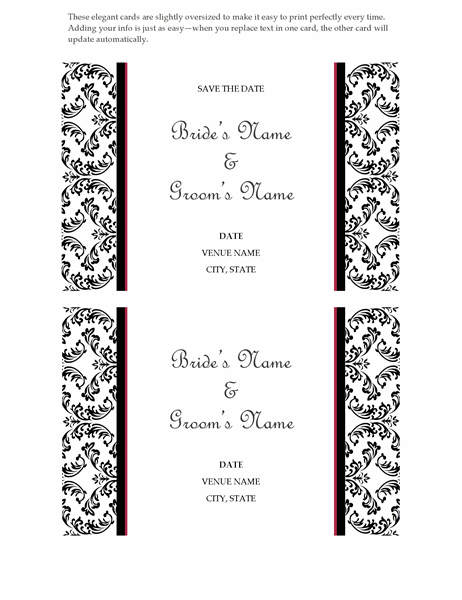 